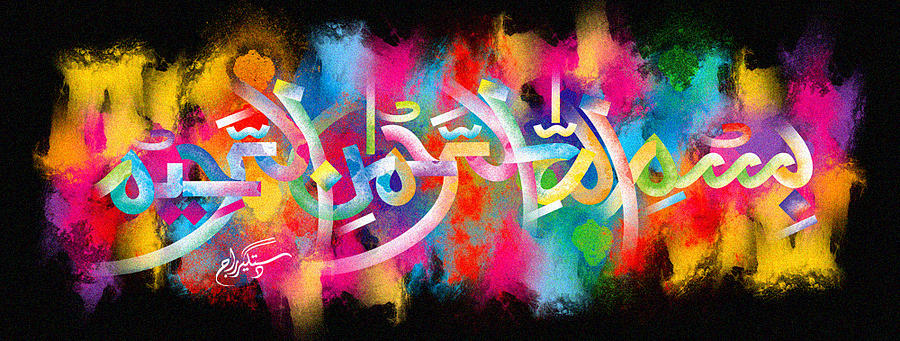 The Miracle Peach  of Friday 2nd October 2015Vol 2The Exclusive Islamic Miracle Photographs of Dr Umar Elahi AzamSaturday 3rd  October 2015Manchester, UKIntroduction  There were 2 impressions ofThe name of Allah  in the cross-sections of two quarters of this peach, as well as on the red peripheral area around the seed and on the seed itself.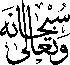 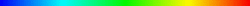 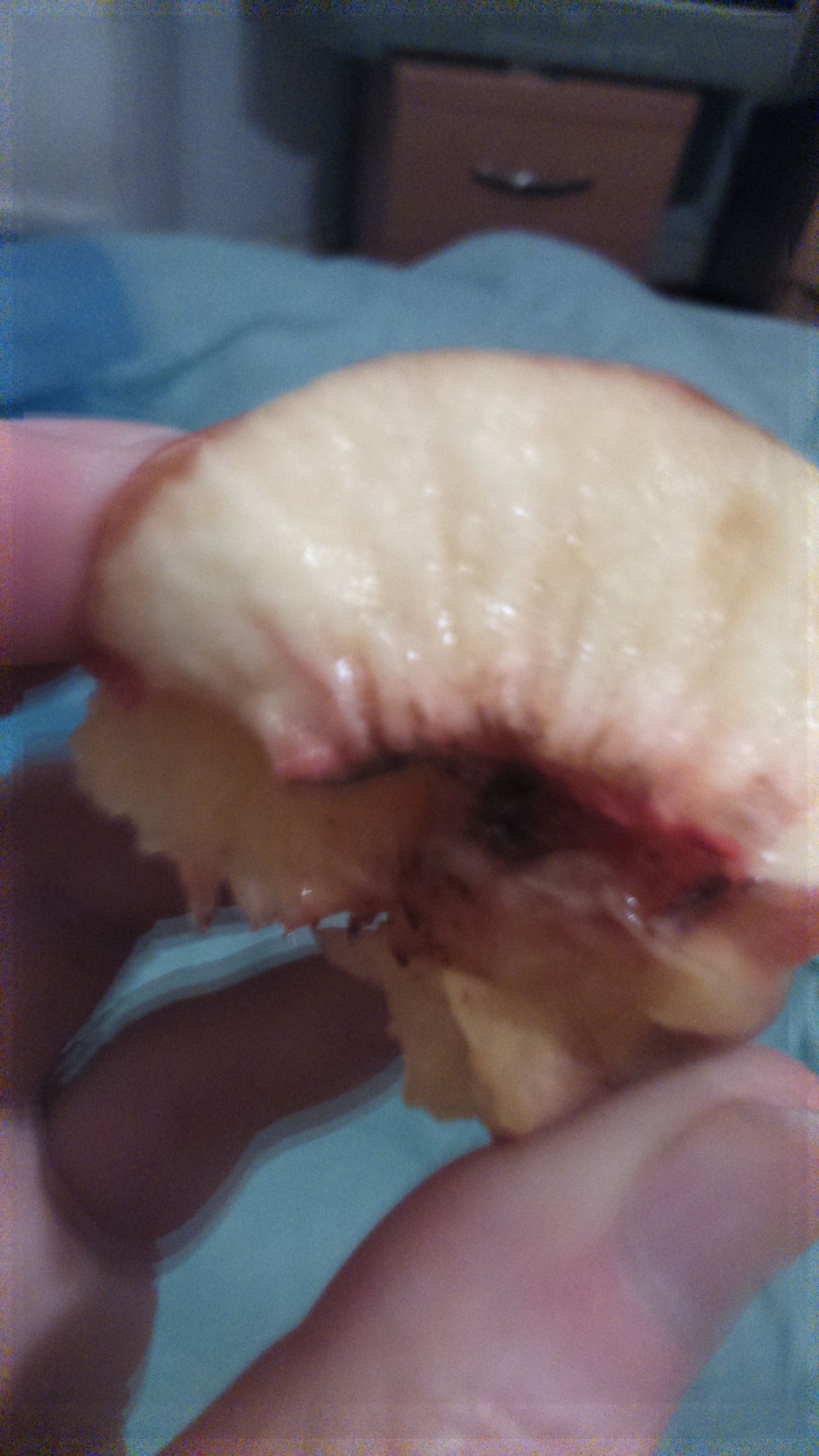 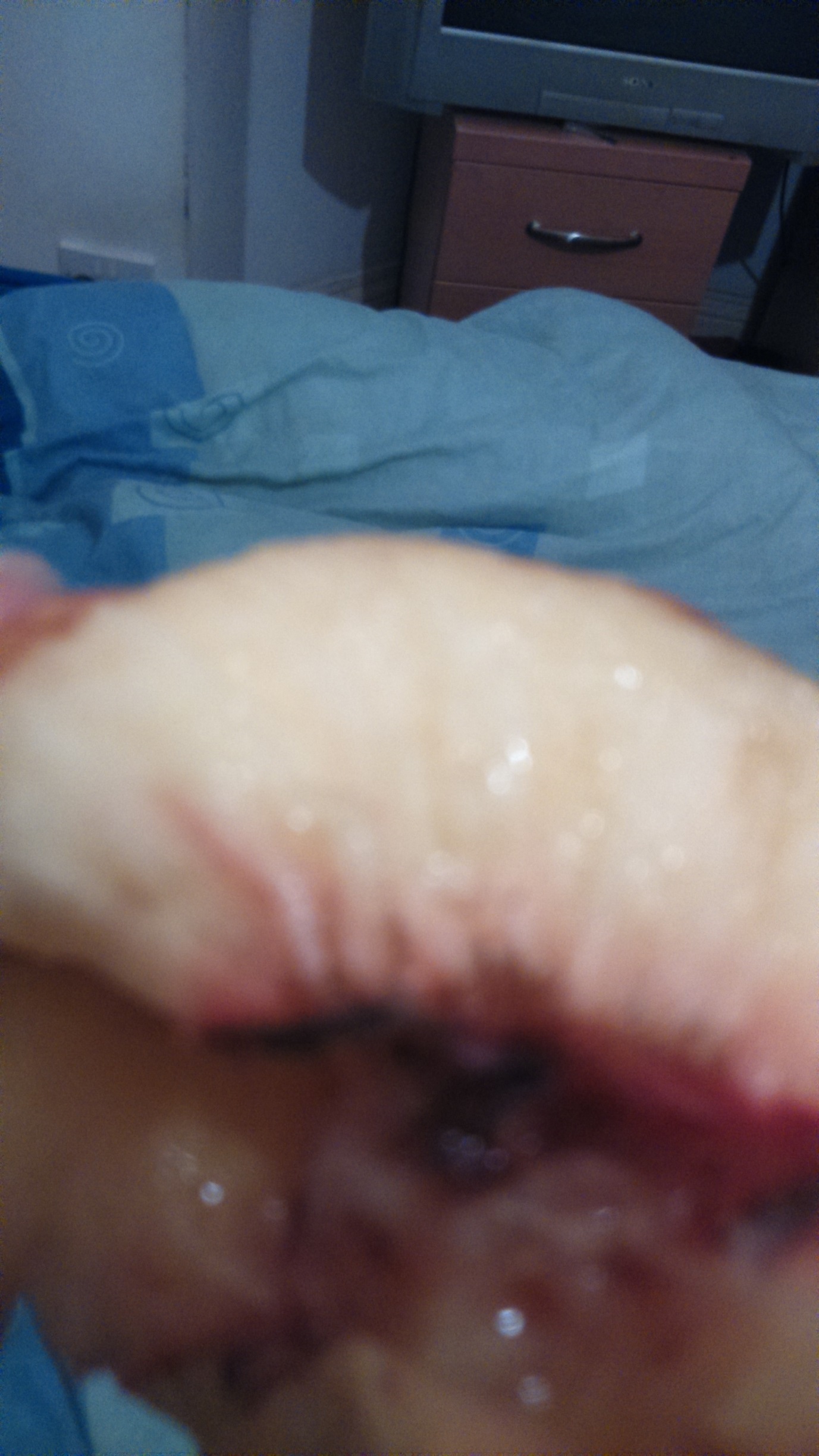 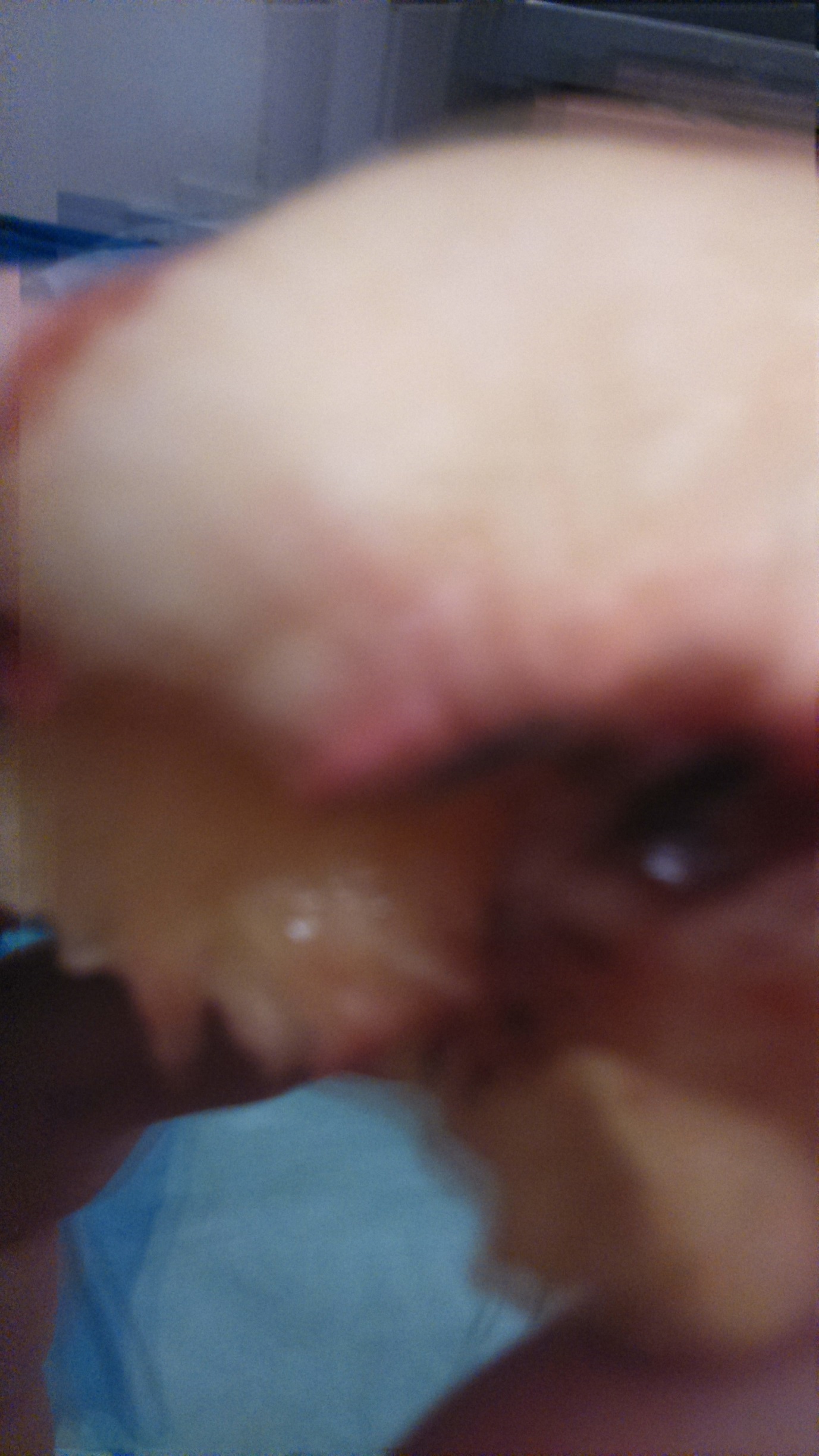 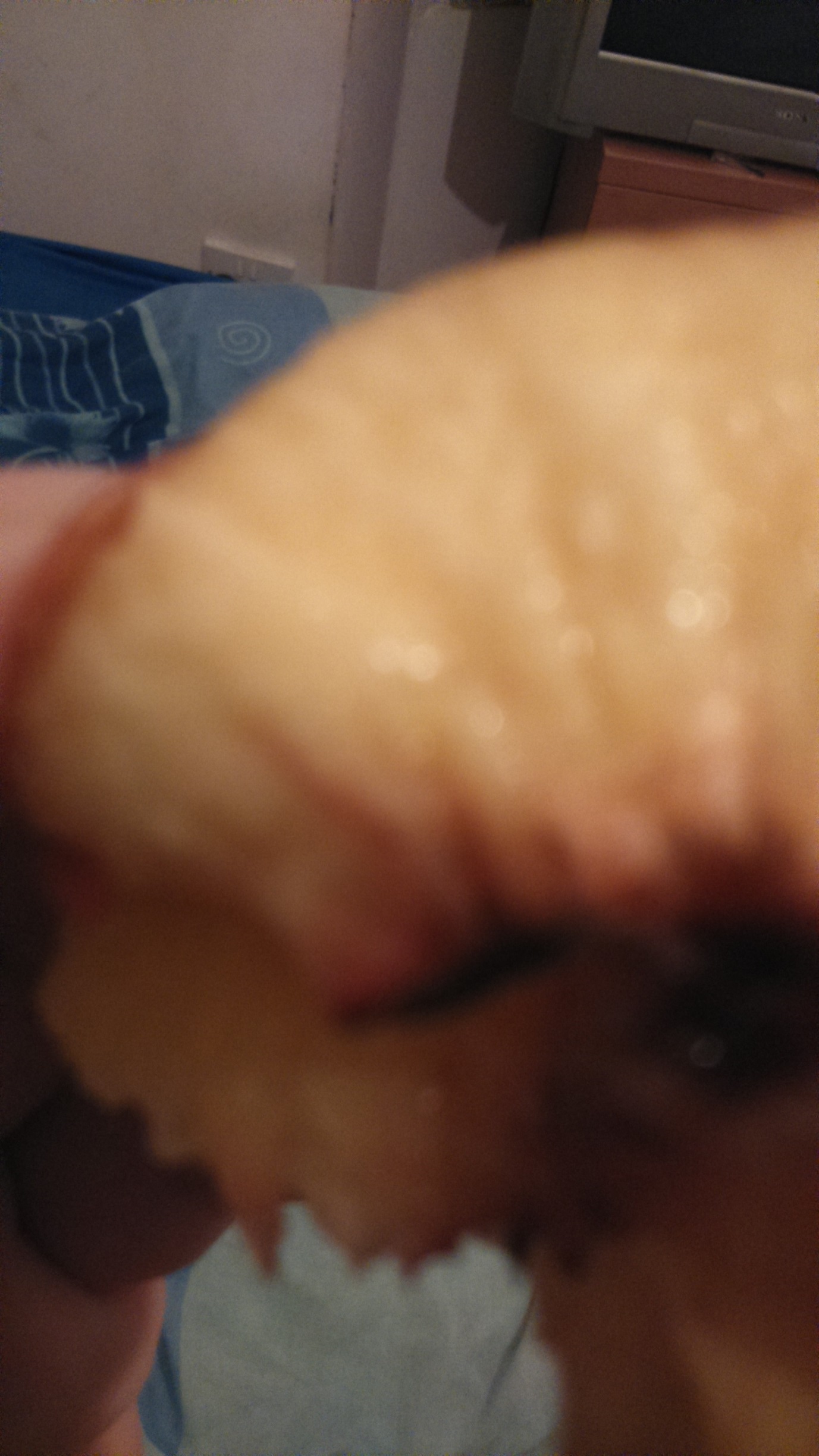 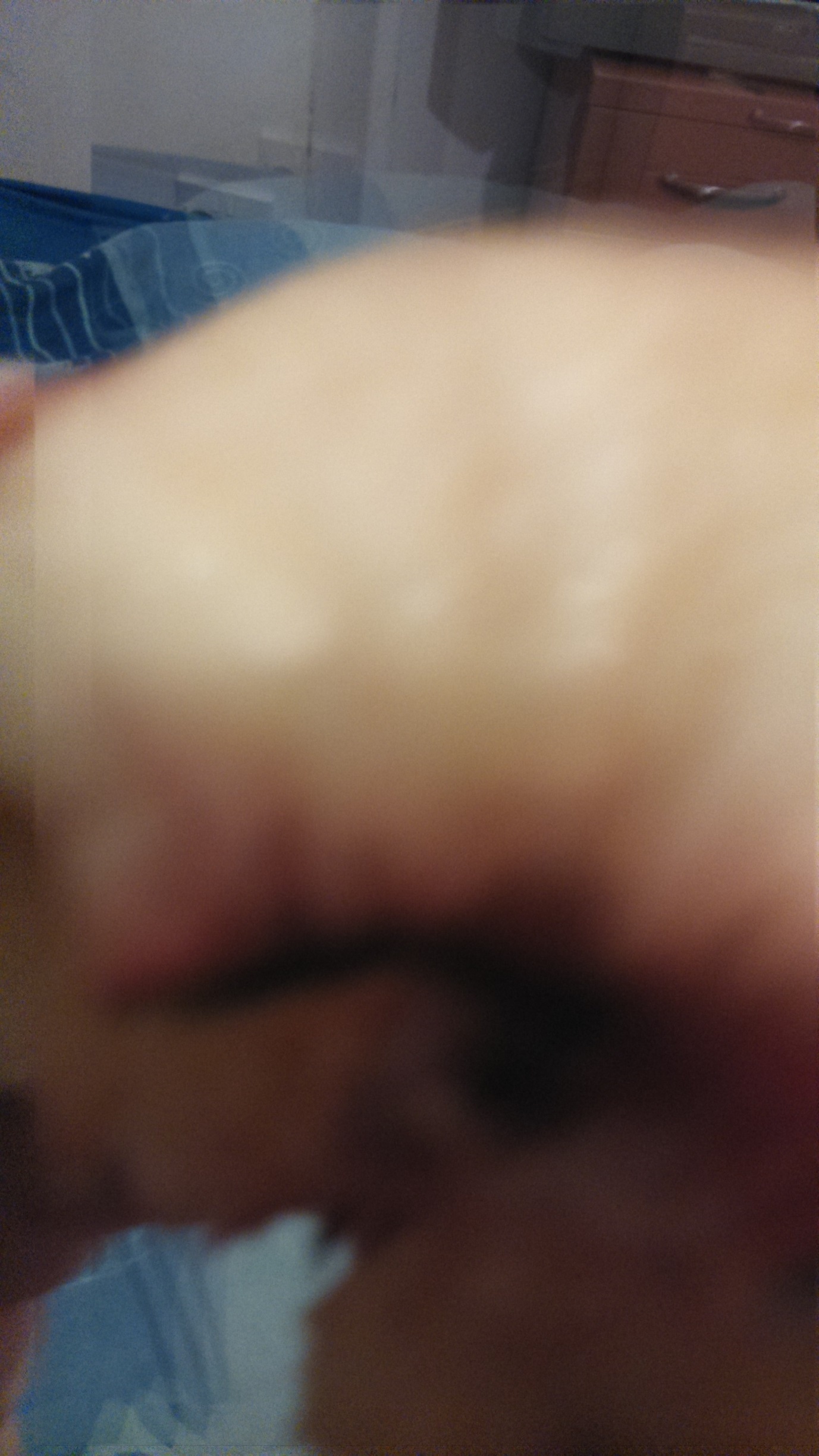 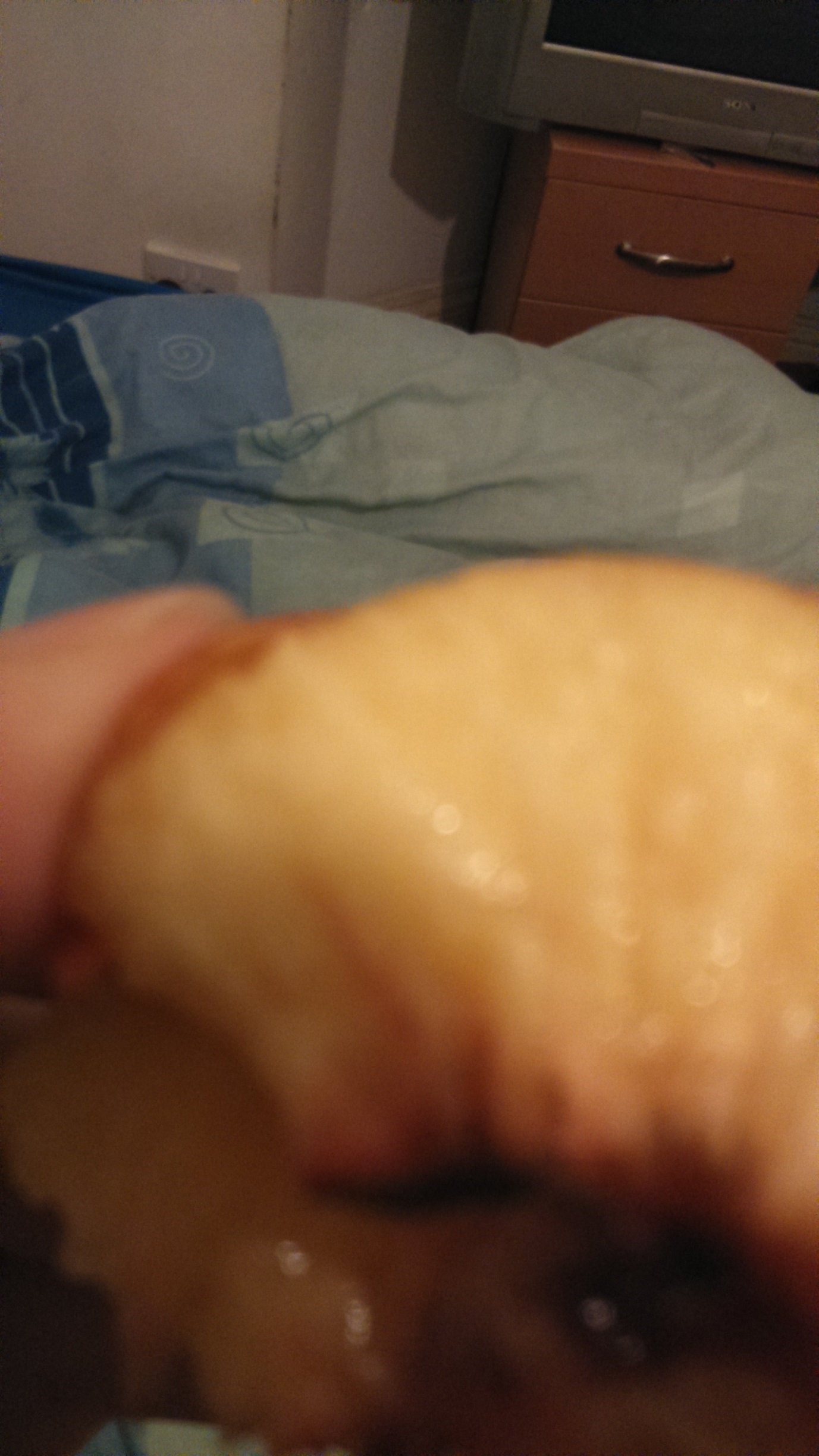 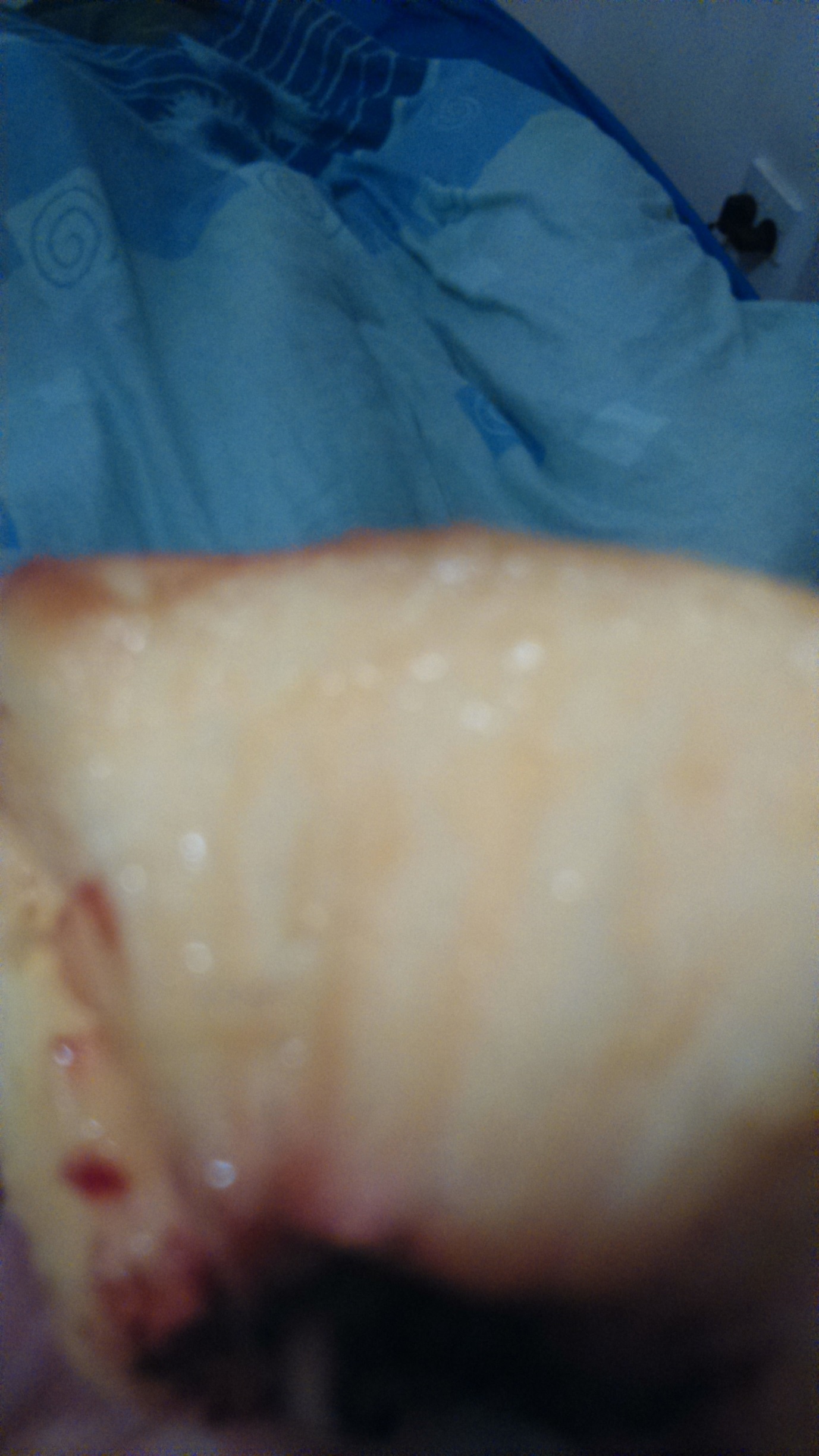 